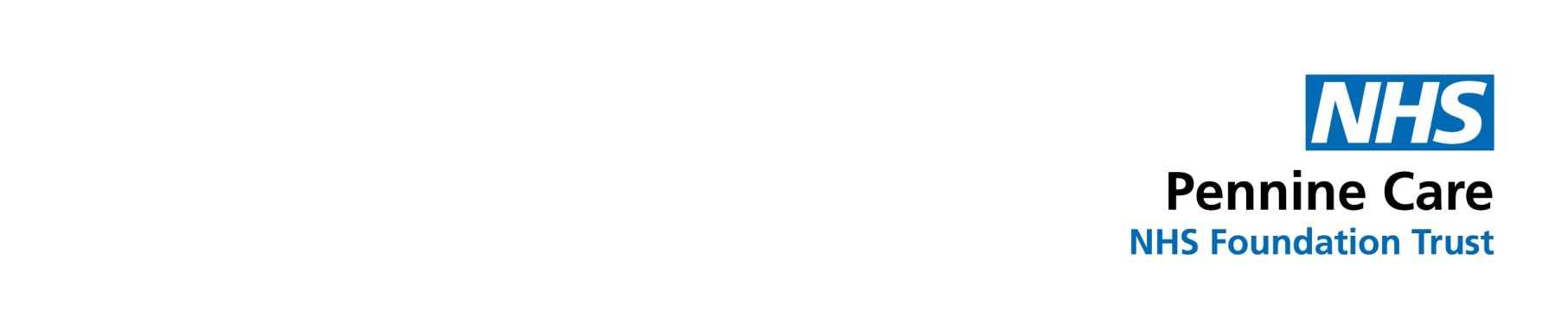 Apprenticeship readiness programmeTrainee health care support worker (THCSW) & trainee nurse associate (TNA)Our readiness programme gives you more information on each of the THCSW and TNA programmes, the application process and interview hints & tips!This is a free, three (3hr) hour programme onMonday 17th April at 13:00Saturday 22nd April at 09:30Tuesday 25th April at 17:30To book your place on one of the above sessions scan the QR code!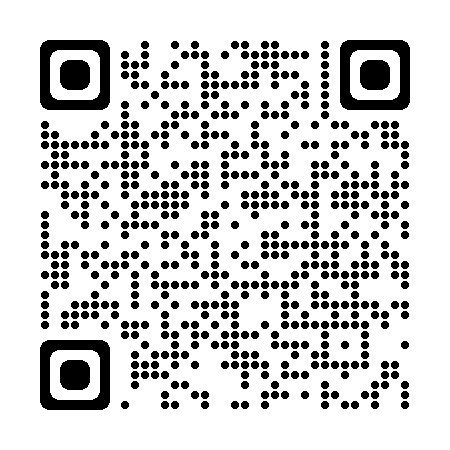 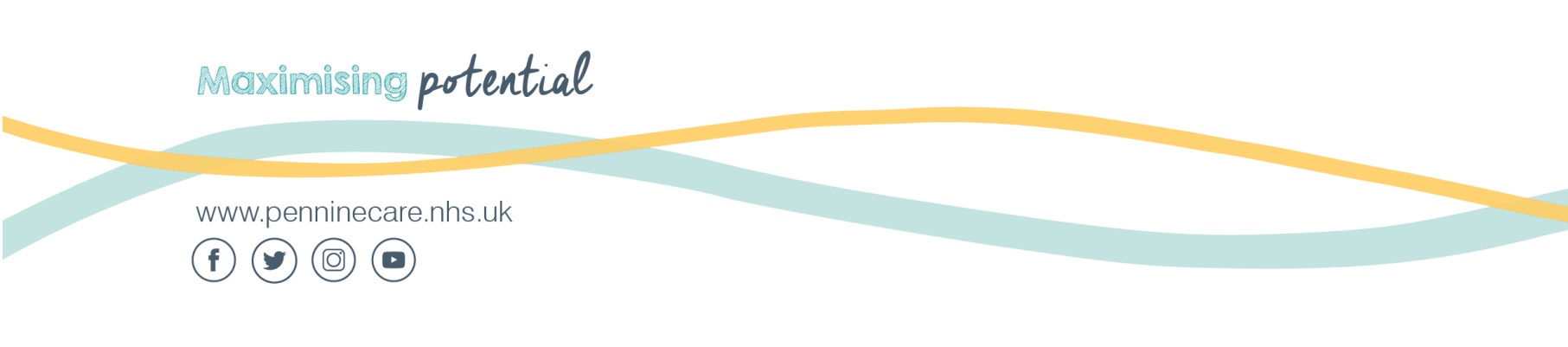 